Brummelman, E., & Sedikides, C. (2020). Raising children with high self-esteem (but not narcissism). Child Development Perspectives. Advance online publication. https://doi.org/10.1111/cdep.12362Raising Children with High Self-Esteem (But Not Narcissism)Eddie BrummelmanUniversity of AmsterdamConstantine SedikidesUniversity of SouthamptonEddie Brummelman, Research Institute of Child Development and Education, University of Amsterdam, The Netherlands; Constantine Sedikides, Center for Research on Self and Identity, Psychology Department, University of Southampton, England, UK. Corresponding author: Eddie Brummelman, Research Institute of Child Development and Education, University of Amsterdam, P.O. Box 15780, 1001 NG Amsterdam, The Netherlands. E-mail: E.Brummelman@uva.nlAbstractWith the rise of individualism since the 1960s, Western parents have become increasingly concerned with raising children’s self-esteem. This is understandable, given the benefits of self-esteem for children’s psychological health. However, parents’ well-intentioned attempts to raise self-esteem, such as inflated praise, may inadvertently breed narcissism. How, then, can parents raise self-esteem without breeding narcissism? Here, we propose a tripartite model of self-regard, which holds that the development of self-esteem without narcissism can be cultivated through realistic feedback (rather than inflated praise), focus on growth (rather than on outperforming others), and unconditional regard (rather than regard that is conditional). We review evidence in support of these practices and outline promising research directions. The tripartite model integrates existing research, stimulates theory development, and identifies leverage points for intervention concurrently to raise self-esteem and curtail narcissism from a young age.	Keywords: self-esteem, narcissism, development, socializationRaising Children with High Self-Esteem (But Not Narcissism)In the late twentieth century, with the rise of individualism, self-esteem became a touchstone of Western parenting. Western parents believe that children need self-esteem to achieve success and happiness in life, and that parents play a crucial role in building children’s self-esteem (Miller & Cho, 2018). Although parents are right that self-esteem is important (Orth & Robins, 2014), their ideas about how to instill it may be misguided. In particular, parents’ well-intentioned attempts to raise self-esteem, such as lavishing children with praise, may inadvertently cultivate narcissism (Brummelman, Thomaes, & Sedikides, 2016). Narcissism is a subclinical personality trait that predicts considerable maladjustment in children, ranging from anxiety and depression to rage and aggression (Thomaes & Brummelman, 2016). In 4-15% of children, narcissism develops into Narcissistic Personality Disorder (Bernstein et al., 1993).How, then, can parents raise children’s self-esteem without breeding narcissism? Building on a burgeoning literature, we propose a tripartite model, which holds that self-esteem without narcissism is cultivated through (1) realistic feedback, (2) focus on growth, and (3) unconditional regard. We review evidence in support of this model and discuss implications.Pillars of Narcissism and Self-EsteemSelf-esteem is defined as a sense of one’s worth as a person (Orth & Robins, 2014), whereas narcissism is defined as an inflated sense of one’s importance and deservingness (Krizan & Herlache, 2018). From childhood onward, narcissism can manifest as grandiose (characterized by boldness, extraversion, and boastfulness) or vulnerable (characterized by neuroticism, shyness, and withdrawal; Derry, Ohan, & Bayliss, 2019). Here, we focus on grandiose narcissism.A common belief is that narcissism is simply an extreme form of self-esteem. Psychologists have characterized narcissism as “inflated,” “exaggerated,” or “excessive” self-esteem, or even as “the dark side of high self-esteem” (Baumeister, Campbell, Krueger, & Vohs, 2003). These labels suggest that self-esteem represents a continuum, with narcissism at its extreme end. If this is so, narcissism and self-esteem should correlate highly, and there should be no narcissists with low self-esteem. However, narcissism and self-esteem are only weakly positively correlated, and there are approximately as many narcissists with high as with low self-esteem (Brummelman et al., 2016). Thus, narcissism and self-esteem are independent dimensions of the self.How, then, do narcissism and self-esteem differ? Research has begun to identify differences in terms of underlying components and the socialization experiences giving rise to them (Brummelman et al., 2016; Donnellan, Trzesniewski, Robins, Moffitt, & Caspi, 2005; Hyatt et al., 2018; Tracy, Cheng, Robins, & Trzesniewski, 2009). Here, we propose the first developmental model that integrates these findings. The model purports to (a) describe the distinct components or “pillars” that underlie narcissism and self-esteem, and (b) identify the socialization practices that cultivate the development of these pillars. We aim not to provide a comprehensive model of narcissism and self-esteem, but rather to understand how they differ in their underlying components and socialization, so as to address how parents can raise self-esteem without breeding narcissism.We theorize that narcissism and self-esteem are each based on three distinct pillars (Figure 1). In particular, we theorize that narcissistic children have unrealistically positive views of themselves (illusion), strive for superiority (superiority), and oscillate between hubris and shame (fragility). By contrast, children with high self-esteem have positive but realistic views of themselves (realism), strive for self-improvement (growth), and feel intrinsically worthy, even in the face of setbacks (robustness). We emphasize that our model describes general patterns rather than universal laws. For example, children with high self-esteem generally strive for self-improvement (Waschull & Kernis, 1996), but there might still be some children with high self-esteem who do not.RealismNarcissistic children hold exalted views of themselves. An 11-year-old narcissistic boy “unhesitatingly shared his certainty of becoming president of the United States as soon as he graduated from college with degrees in nuclear physics and brain surgery” (Bleiberg, 1984, p. 508). Evidence concurs. For example, after failing to complete challenging puzzles, narcissistic children still believe that they performed extraordinarily well (Derry et al., 2019). Such grandiose self-views persist into adulthood. Adult narcissists see themselves as geniuses, even if their IQ scores are average; they think they are superb leaders, even if they disrupt group performance; and they believe they are attractive, even if others disagree (Grijalva & Zhang, 2016). By contrast, children with high self-esteem have positive self-views, but those views tend to be more grounded in reality. For example, they do not overestimate their performance as much as narcissistic children do (Derry et al., 2019). Thus, whereas narcissism is marked by illusion, self-esteem is marked by realism.GrowthNarcissistic children strive for superiority. Narcissism is rooted in the desire to stand out from others and get ahead of others (Grapsas, Brummelman, Back, & Denissen, 2020). In the service of superiority, narcissistic children may look down on others, and compare themselves favorably to others (Thomaes & Brummelman, 2016). As narcissistic children look down on others, they may feel little care, concern, or empathy for them (Thomaes, Stegge, Bushman, Olthof, & Denissen, 2008). By contrast, children with high self-esteem are more interested in improving themselves than in outperforming others. For example, they believe that they can hone their abilities through effort and education (Robins & Pals, 2002). Consequently, they are curious, interested, and ready to assume challenging tasks to better themselves (Waschull & Kernis, 1996). Children with high self-esteem, then, may not habitually compare themselves to others, but instead tend to reflect on how they have improved over time (cf. Gürel, Brummelman, Sedikides, & Overbeek, 2020). Thus, whereas narcissism is marked by striving for superiority, self-esteem is marked by striving for growth.RobustnessNarcissistic children have fragile self-feelings. According to attribution theory, narcissistic children are inclined to make stable and global self-attributions of both successes and failures, causing them to oscillate between hubris and shame (Lewis, 1992; Tracy et al., 2009). For example, experiments indicate that, when narcissistic children receive negative feedback, they feel disappointed in themselves and may even blush—a hallmark of shame (Brummelman, Nikolić, & Bögels, 2018). In response to shame, narcissistic children may lash out angrily or aggressively (Donnellan et al., 2005). Over time, shame may spiral into anxiety and depression (Barry & Malkin, 2010). By contrast, children with high self-esteem have relatively robust self-feelings. They feel worthy, even in the face of failure (Kernis, Brown, & Brody, 2000; Tracy et al., 2009). Consequently, they are unlikely to feel ashamed, and hence to become angry or aggressive (Donnellan et al., 2005). These children are at reduced risk of developing anxiety and depression (Orth & Robins, 2014). Thus, whereas narcissism is marked by fragility, self-esteem is marked by robustness.SummaryOur model holds that narcissism and self-esteem are built on distinct pillars. Why, then, are narcissism and self-esteem weakly but positively correlated? First, narcissism and self-esteem share an agentic core—a tendency to focus on oneself and the pursuit of one’s goals (Hyatt et al., 2018). Like their high self-esteem counterparts, narcissists value competence and achievement (Hyatt et al., 2018). Second, the pillars of narcissism and self-esteem are not mutually exclusive. For example, some children might strive for both growth and superiority, and others might strive for neither. Narcissism and self-esteem, then, are not opposites and can fluctuate independently of one another. Our thesis is that pillars are foundational, that is, they precede (i.e., predict) the development of narcissism and self-esteem. Of course, given the recursive character of developmental processes, pillars may also appear to co-occur with narcissism and self-esteem.Socialization of Narcissism and Self-EsteemBy delineating the distinct pillars underlying narcissism and self-esteem, our model opens up the possibility of identifying socialization experiences that cultivate self-esteem without breeding narcissism. To date, psychology has focused mostly on the reverse—the socialization experiences that breed narcissism. A dominant view that emerged from some psychoanalytic theories has been that narcissism develops in response to lack of parental warmth (Kernberg, 1975). In such an upbringing, children are thought to develop deep-seated, unconscious shame and self-loathing, and to engage in narcissistic ideation to ward off these discomforting states (Lewis, 1987). However, there is no evidence that narcissism is cultivated by lack of parental warmth (Brummelman, Thomaes, Nelemans, Orobio de Castro, Overbeek, et al., 2015; Wetzel & Robins, 2016) or that narcissists harbor unconscious shame or self-loathing (Bosson et al., 2008). Recent findings indicate that narcissism is cultivated, in part, by parental overvaluation. In a longitudinal study, 565 children ages 7-11 and their parents were followed prospectively over four measurement waves (Brummelman, Thomaes, Nelemans, Orobio de Castro, Overbeek, et al., 2015). Narcissism was predicted by parental overvaluation—how much parents saw their child as a special individual entitled to privileges. Cross-sectional research replicated these findings (Derry, 2018; Nguyen & Shaw, 2020). How exactly do overvaluing parents cultivate narcissism in children? Conversely, how can parents raise self-esteem without breeding narcissism? Our model suggests that narcissism and self-esteem are cultivated by three classes of socialization practices, corresponding to the three pillars (Figure 1). The model applies to children age 7 and older, who are aware that others, such as parents, evaluate them from an external perspective (Harter, 2012). These evaluations can be internalized and develop into stable self-evaluations. Indeed, stable individual differences in narcissism and self-esteem can be assessed reliably from age 7 (Thomaes & Brummelman, 2016).Realistic FeedbackOvervaluing parents may foster narcissism by cultivating illusion. Overvaluing parents overestimate children’s qualities (Brummelman, Thomaes, Nelemans, Orobio de Castro, & Bushman, 2015). Such parents believe that their children are smarter than others, even when their children’s IQ scores are average. They claim that their children have knowledge of a wide range of topics, even non-existing ones (e.g., the fictional book The Tale of Benson Bunny). Also, they praise their children more often than other parents do, even when children do not perform well.Overvaluing parents may express their overestimation through inflated praise. Praise is inflated when it contains an adverb (e.g., incredibly) or adjective (e.g., amazing) signaling an extremely positive evaluation, such as “You did incredibly well!”. In a longitudinal-observational study (Brummelman, Nelemans, Thomaes, & Orobio de Castro, 2017), parents’ inflated praise was coded from parent-child interactions. In a subgroup of children, parents’ inflated praise predicted higher narcissism 6, 12, and 18 months later.By contrast, parents may foster self-esteem via cultivating realism. They can do so by providing children with realistic feedback (i.e., feedback that is relatively close to objective benchmarks), which can help children gain a more accurate understanding of themselves. Because children prefer positive over negative feedback, they may be inclined to dismiss negative feedback, even if is diagnostic, because such feedback hurts (Sedikides, 2018). Yet, children may benefit more from moderately positive feedback than from inflated praise. Although research has not yet examined the causal link between realistic feedback and self-esteem development, correlational evidence supports this link. For example, when parents provided children with realistic praise (rather than overpraised or underpraised them), children earned higher GPAs and had fewer depressive symptoms (Lee, Kim, Kesebir, & Han, 2017). When children felt that their parents’ praise was slightly—but not majorly—overstated, this benefited them as much as realistic praise did. Such findings tentatively suggest that positive feedback benefits children if it matches reality closely.Growth FocusOvervaluing parents may foster narcissism by cultivating children’s striving for superiority. Such parents may pressure children to stand out from others. For example, overvaluing parents are likely to give their children uncommon first names (Brummelman, Thomaes, Nelemans, Orobio de Castro, & Bushman, 2015). Also, these parents are emotionally invested in their child’s social status (Grapsas, Brummelman, et al., 2020). For example, while monitoring children’s status on social media, overvaluing parents smiled when their child gained status, but frowned when their child lost status, as revealed by their facial muscle activity (Grapsas, Denissen, Lee, Bos, & Brummelman, 2020). Experimental research illustrates that encouraging children to look down on others triggers their narcissistic desire to be superior to others, at the expense of their desire to grow and learn (Gürel et al., 2020).By contrast, parents may foster self-esteem via cultivating children’s striving for growth. For example, when children succeed at a task, parents may praise children’s effort and strategies (e.g., “You found a good way to do it!”), so as to acknowledge the success but highlight that it was due to hard work and efficient strategies. When children receive such praise, they are more likely to embrace challenges and persist in the face of setbacks (Mueller & Dweck, 1998). Similarly, when children fail, parents may engage them in discussions of what they could learn from the experience, how they could study the mistakes to improve, and how they might consider asking for help. Over time, these practices can help children embrace learning and growth rather than superiority (Haimovitz & Dweck, 2016). Experiments demonstrate that encouraging children to reflect on their growth—such as how their skills have improved—raises their self-esteem and sparks their desire for self-improvement, without triggering narcissistic strivings for superiority (Gürel et al., 2020).Unconditional RegardOvervaluing parents may foster narcissism through cultivating fragility. They do so, for example, by rendering their regard conditional on the child living up to their narcissistic standards. Overvaluing parents state: “I would find it disappointing if my child was just a ‘regular’ child” (Brummelman, Thomaes, Nelemans, Orobio de Castro, & Bushman, 2015, p. 678). Indeed, when the child stands out from others, overvaluing parents may feel proud, basking in the child’s reflected glory. However, when the child is just “regular,” overvaluing parents may become disappointed or even hostile (see Wetzel & Robins, 2016). Consequently, narcissistic children may infer that their worth hinges on them meeting their parents’ standards (Tracy et al., 2009), leading them to attribute successes and failures to their whole self (Lewis, 1992). Although there is yet no causal evidence on the link between conditional regard and narcissism development, correlational research shows that children who experience conditional regard from their parents display more narcissistic traits, such as self-aggrandizement after success and self-devaluation after failure (Assor & Tal, 2012).By contrast, parents may foster self-esteem via cultivating robustness. They can do so by providing children with unconditional regard. This does not mean that parents lavish children with praise no matter what they do; rather, it means that parents accept children for who they are, even when children fail (Harter, Marold, Whitesell, & Cobbs, 1996). For example, when children misbehave, parents may express unconditional regard by correcting children’s behavior, while continuing to be warm and accepting toward them as a person (Kernis et al., 2000). Similarly, when children work toward an achievement, parents may express unconditional regard by valuing children regardless of the outcome of their efforts. When parents express such unconditional regard, children feel more connected to their true selves (Harter et al., 1996) and have higher as well as more stable self-esteem (Kernis et al., 2000). Extending these findings, a randomized intervention invited children to reflect on times when they were accepted and valued by others unconditionally (Brummelman et al., 2014). Three weeks later, children received the first report card of the school year. Without intervention, children who received poor grades felt ashamed; with it, these painful feelings faded. Thus, unconditional regard made children’s self-feelings more robust.SummaryThe tripartite model posits that parents can raise self-esteem without breeding narcissism by providing children with realistic feedback (rather than inflated praise), focusing on growth (rather than on outperforming others), and giving unconditional regard (rather than regard that is conditional). The model focuses on these practices’ independent effects, but joint effects are certainly possible. For example, parents’ realistic feedback may be most effective in raising self-esteem when paired with unconditional regard, teaching children that critical feedback on their behavior does not signal lack of regard for them as a person.Although evidence for these three classes of socialization experiences has been accumulating, the field faces three major challenges. First, the bulk of the literature has relied on subjective reports of socialization experiences. We call for observational and experience sampling methods to track socialization experiences in children’s everyday lives. Second, most research is cross-sectional or longitudinal. We call for experiments that examine causal effects of socialization experiences. Third, no interventions have sought to change socialization practices to raise children’s self-esteem without breeding narcissism. We call for research into the effectiveness of parenting interventions that teach realistic feedback, growth focus, and unconditional regard. By addressing these challenges, the field will build a more precise understanding of what does—and does not—contribute to children’s healthy self-esteem development.Future DirectionsThe tripartite model generates new research directions.InterventionThe model can be used to rethink self-esteem interventions. There are prominent self-esteem interventions, but little is known about their effective ingredients. Our model suggests that interventions can raise self-esteem by targeting pointedly its pillars—realism, growth, and robustness. A challenge is that parents of narcissistic children, who are most in need of such interventions, are often narcissistic themselves (Brummelman, Thomaes, Nelemans, Orobio de Castro, & Bushman, 2015; Miller & Campbell, 2008). Given their inflated views of themselves and their children, narcissistic parents may believe they are not “in need” of intervention. Interventions can circumvent these concerns by changing parenting through subtle nudges, such as text messages that include short, simple, and specific activities for parents to do with their children (York, Loeb, & Doss, 2019). These nudges, even as they change how parents behave, may not be experienced as “interventions” and may therefore engage even narcissistic parents.HeterogeneityThe model can be used to unravel the heterogeneity of narcissism and self-esteem. Narcissism, for example, has both grandiose and vulnerable manifestations (Derry et al., 2019). From the perspective of the tripartite model, both manifestations are marked by striving for superiority, but may differ in terms of illusion and fragility. Would vulnerable narcissism be characterized less by illusion and more by fragility than its grandiose counterpart, as initial evidence indicates (Derry et al., 2019)? If so, would inflated praise be more predictive of grandiose narcissism, and conditional regard be more predictive of vulnerable narcissism?Sociocultural FoundationsThe model can be used to examine the sociocultural foundations of narcissism and self-esteem. Narcissism is more common in Western cultures, as these cultures embrace individualism (Thomaes & Brummelman, 2016). Parents’ understanding of individualism reflects the specific needs, values, beliefs, and concerns of their local worlds (Kusserow, 1999). Working-class parents often adopt “hard” individualism, teaching children to be tough and resilient in a world of scarcity. Middle- and upper-class parents often adopt “soft” individualism, helping children to cultivate their unique talents and abilities in a world of opportunity—a process known as concerted cultivation (Lareau, 2011). Unsurprisingly, middle- and upper-class parents tend to cultivate narcissism in their offspring (Martin, Côté, & Woodruff, 2016). Do these parents do so by lavishing children with praise, comparing them favorably to worse-off others, or making approval conditional on worldly successes? Also, are these class-based practices more common in unequal societies, where parents are more concerned about their children’s relative standing? To address these questions, researchers need to expand their methodological repertoire, because most existing studies are monocultural and include predominantly Western middle-class participants.Conclusion	Scholars and policy makers have long feared that, in raising excessively children’s self-esteem, socialization agents may have risked turning them into narcissists (Baumeister et al., 2003). However, evidence indicates that narcissism and self-esteem are more distinct than previously considered. It is possible for parents to “help children build a foundation of self-esteem early in life” (Miller & Cho, 2018, p. 63) without breeding narcissism. We hope that the tripartite model supplies a framework for raising self-esteem effectively.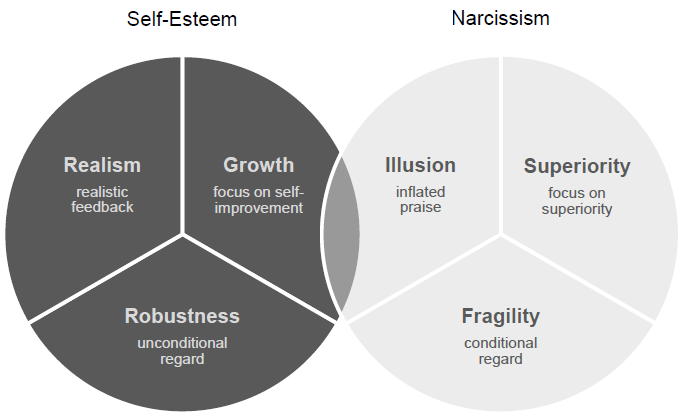 Figure 1. This figure presents the hypothesized pillars of self-esteem (left) and narcissism (right), as well as the socialization experiences hypothesized to cultivate them. The circles’ overlap reflects the weak but positive correlation between self-esteem and narcissism.ReferencesAssor, A., & Tal, K. (2012). When parents’ affection depends on child’s achievement: Parental conditional positive regard, self-aggrandizement, shame and coping in adolescents. Journal of Adolescence, 35, 249–260. doi:10.1016/j.adolescence.2011.10.004Barry, C. T., & Malkin, M. L. (2010). The relation between adolescent narcissism and internalizing problems depends on the conceptualization of narcissism. Journal of Research in Personality, 44, 684–690. doi:10.1016/j.jrp.2010.09.001Baumeister, R. F., Campbell, J. D., Krueger, J. I., & Vohs, K. D. (2003). Does high self-esteem cause better performance, interpersonal success, happiness, or healthier lifestyles? Psychological Science in the Public Interest, 4, 1–44. doi:10.1111/1529-1006.01431Bernstein, D. P., Cohen, P., Velez, C. N., Schwab-Stone, M., Siever, L. J., & Shinsato, L. (1993). Prevalence and stability of the DSM-III-R personality disorders in a community-based survey of adolescents. The American Journal of Psychiatry, 150, 1237–1243. doi:10.1176/ajp.150.8.1237Bleiberg, E. (1984). Narcissistic disorders in children. A developmental approach to diagnosis. Bulletin of the Menninger Clinic, 48, 501–517.Bosson, J. K., Lakey, C. E., Campbell, W. K., Zeigler‐Hill, V., Jordan, C. H., & Kernis, M. H. (2008). Untangling the links between narcissism and self-esteem: A theoretical and empirical review. Social and Personality Psychology Compass, 2, 1415–1439. doi:10.1111/j.1751-9004.2008.00089.xBrummelman, E., Nelemans, S. A., Thomaes, S., & Orobio de Castro, B. (2017). When parents’ praise inflates, children’s self-esteem deflates. Child Development, 88, 1799–1809. doi:10.1111/cdev.12936Brummelman, E., Nikolić, M., & Bögels, S. M. (2018). What’s in a blush? Physiological blushing reveals narcissistic children’s social-evaluative concerns. Psychophysiology, 55, e13201. doi:10.1111/psyp.13201Brummelman, E., Thomaes, S., Nelemans, S. A., Orobio de Castro, B., & Bushman, B. J. (2015). My child is God’s gift to humanity: Development and validation of the Parental Overvaluation Scale (POS). Journal of Personality and Social Psychology, 108, 665–679. doi:10.1037/pspp0000012Brummelman, E., Thomaes, S., Nelemans, S. A., Orobio de Castro, B., Overbeek, G., & Bushman, B. J. (2015). Origins of narcissism in children. Proceedings of the National Academy of Sciences, USA, 112, 3659–3662. doi:10.1073/pnas.1420870112Brummelman, E., Thomaes, S., & Sedikides, C. (2016). Separating narcissism from self-esteem. Current Directions in Psychological Science, 25, 8–13. doi:10.1177/0963721415619737Brummelman, E., Thomaes, S., Walton, G. M., Poorthuis, A. M. G., Overbeek, G., Orobio de Castro, B., & Bushman, B. J. (2014). Unconditional regard buffers children’s negative self-feelings. Pediatrics, 134, 1119–1126. doi:10.1542/peds.2013-3698Derry, K. L. (2018). An examination of grandiose and vulnerable narcissism in adults, adolescents, and children (Unpublished doctoral dissertation). University of Western Australia, Australia.Derry, K. L., Ohan, J. L., & Bayliss, D. M. (2019). Fearing failure: Grandiose narcissism, vulnerable narcissism, and emotional reactivity in children. Child Development. Advance online publication. doi:10.1111/cdev.13264Donnellan, M. B., Trzesniewski, K. H., Robins, R. W., Moffitt, T. E., & Caspi, A. (2005). Low self-esteem is related to aggression, antisocial behavior, and delinquency. Psychological Science, 16, 328–335. doi:10.1111/j.0956-7976.2005.01535.xGrapsas, S., Brummelman, E., Back, M. D., & Denissen, J. J. A. (2020). The “why” and “how” of narcissism: A process model of narcissistic status pursuit. Perspectives on Psychological Science, 15, 150–172. doi:10.1177/1745691619873350Grapsas, S., Denissen, J. J. A., Lee, H. Y., Bos, P. A., & Brummelman, E. (2020). Climbing up or falling down: An electromyography experiment on status concerns in narcissistic children and their parents. Manuscript submitted for publication.Grijalva, E., & Zhang, L. (2016). Narcissism and self-insight: A review and meta-analysis of narcissists’ self-enhancement tendencies. Personality and Social Psychology Bulletin, 42, 3–24. doi:10.1177/0146167215611636Gürel, Ç., Brummelman, E., Sedikides, C., & Overbeek, G. (2020). Better than my past self: Temporal comparison raises children’s pride without triggering superiority goals. Journal of Experimental Psychology: General. Advance online publication. doi:10.1037/xge0000733Haimovitz, K., & Dweck, C. S. (2016). Parents’ views of failure predict children’s fixed and growth intelligence mind-sets. Psychological Science, 27, 859–869. doi:10.1177/0956797616639727Harter, S. (2012). The construction of the self: Developmental and sociocultural foundations. New York, NY: Guilford Press.Harter, S., Marold, D. B., Whitesell, N. R., & Cobbs, G. (1996). A model of the effects of perceived parent and peer support on adolescent false self behavior. Child Development, 67, 360–374. doi:10.1111/j.1467-8624.1996.tb01738.xHyatt, C. S., Sleep, C. E., Lamkin, J., Maples-Keller, J. L., Sedikides, C., Campbell, W. K., & Miller, J. D. (2018). Narcissism and self-esteem: A nomological network analysis. PLOS ONE, 13, e0201088. doi:10.1371/journal.pone.0201088Kernberg, O. F. (1975). Borderline conditions and pathological narcissism. New York, NY: Jason Aronson.Kernis, M. H., Brown, A. C., & Brody, G. H. (2000). Fragile self-esteem in children and its associations with perceived patterns of parent-child communication. Journal of Personality, 68, 225–252. doi:10.1111/1467-6494.00096Krizan, Z., & Herlache, A. D. (2018). The narcissism spectrum model: A synthetic view of narcissistic personality. Personality and Social Psychology Review, 22, 3–31. doi:10.1177/1088868316685018Kusserow, A. S. (1999). De-homogenizing American individualism: Socializing hard and soft individualism in Manhattan and Queens. Ethos, 27, 210–234. doi:10.1525/eth.1999.27.2.210Lareau, A. (2011). Unequal childhoods: Class, race, and family life (2nd.). Berkeley, CA: University of California Press.Lee, H. I., Kim, Y.-H., Kesebir, P., & Han, D. E. (2017). Understanding when parental praise leads to optimal child outcomes: Role of perceived praise accuracy. Social Psychological and Personality Science, 8, 679–688. doi:10.1177/1948550616683020Lewis, H. B. (1987). Shame and the narcissistic personality. In D. L. Nathanson (Ed.), The many faces of shame (pp. 93–132). New York, NY, US: The Guilford Press.Lewis, M. (1992). Shame: The exposed self. New York, NY: Free Press.Martin, S. R., Côté, S., & Woodruff, T. (2016). Echoes of our upbringing: How growing up wealthy or poor relates to narcissism, leader behavior, and leader effectiveness. Academy of Management Journal, 59, 2157–2177. doi:10.5465/amj.2015.0680Miller, J. D., & Campbell, W. K. (2008). Comparing clinical and social-personality conceptualizations of narcissism. Journal of Personality, 76, 449–476. doi:10.1111/j.1467-6494.2008.00492.xMiller, P. J., & Cho, G. E. (2018). Self-esteem in time and place: How American families imagine, enact, and personalize a cultural ideal. New York, NY: Oxford University Press.Mueller, C. M., & Dweck, C. S. (1998). Praise for intelligence can undermine children’s motivation and performance. Journal of Personality and Social Psychology, 75, 33–52. doi:10.1037/0022-3514.75.1.33Nguyen, K. T., & Shaw, L. (2020). The aetiology of non-clinical narcissism: Clarifying the role of adverse childhood experiences and parental overvaluation. Personality and Individual Differences, 154, 109615. doi:10.1016/j.paid.2019.109615Orth, U., & Robins, R. W. (2014). The development of self-esteem. Current Directions in Psychological Science, 23, 381–387. doi:10.1177/0963721414547414Robins, R. W., & Pals, J. L. (2002). Implicit self-theories in the academic domain: Implications for goal orientation, attributions, affect, and self-esteem change. Self and Identity, 1, 313–336. doi:10.1080/15298860290106805Sedikides, C. (2018). The need for positive feedback: Sociocultural considerations of self-evaluative motives in education. In G. A. D. Liem & D. M. McInerney (Eds.), Big theories revisited 2 (pp. 381–400). Charlotte, NC: Information Age Publishing.Thomaes, S., & Brummelman, E. (2016). Narcissism. In D. Cicchetti (Ed.), Developmental psychopathology (3rd ed., Vol. 4, pp. 679–725). Hoboken, NJ: Wiley.Thomaes, S., Stegge, H., Bushman, B. J., Olthof, T., & Denissen, J. (2008). Development and validation of the Childhood Narcissism Scale. Journal of Personality Assessment, 90, 382–391. doi:10.1080/00223890802108162Tracy, J. L., Cheng, J. T., Robins, R. W., & Trzesniewski, K. H. (2009). Authentic and hubristic pride: The affective core of self-esteem and narcissism. Self and Identity, 8, 196–213. doi:10.1080/15298860802505053Waschull, S. B., & Kernis, M. H. (1996). Level and stability of self-esteem as predictors of children’s intrinsic motivation and reasons for anger. Personality and Social Psychology Bulletin, 22, 4–13. doi:10.1177/0146167296221001Wetzel, E., & Robins, R. W. (2016). Are parenting practices associated with the development of narcissism? Findings from a longitudinal study of Mexican-origin youth. Journal of Research in Personality, 63, 84–94. doi:10.1016/j.jrp.2016.05.005York, B. N., Loeb, S., & Doss, C. (2019). One step at a time the effects of an early literacy text-messaging program for parents of preschoolers. Journal of Human Resources, 54, 537–566. doi:10.3368/jhr.54.3.0517-8756R